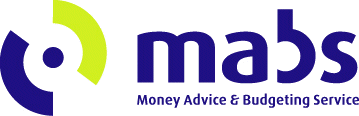 Expression of Interest for:Appointment as a Director of  North Leinster Money Advice & Budgeting ServicePlease indicate your relevant experience in the following pages. (Please limit your response to each question to no more than 200 words) Access NeedsSigned ____________________________________                Date___________________________Name:                           _______________________________________________Address:                       _______________________________________________                                       _______________________________________________Tel: (daytime)             _______________________________________________ e-Mail:                         _______________________________________________ConfidentialityApplications will be treated in strict confidence. All enquires, applications and all aspects of the proceedings are treated as strictly confidential and are not disclosed to anyone, outside those directly involved in that aspect of the process.Data ProtectionIn accordance with Data Protection Acts 1988 to 2018 should you be recommended for appointment your application may be retained by the North Leinster MABS Board for up to one year. Please refer to our Data Privacy Notice contained in the NL MABS Board of Directors Recruitment Booklet.1.0 Have you previously served as a member of a Board or Committee?  (Please provide details)2.0 If yes, how many terms did you serve and what was the duration?3.0 Have you held any formal role on a Board or Committee, for example, Chairperson, Secretary or Treasurer? 4.0 Do you currently have or have you previously had any experience as a volunteer in your community or other communities? (Please provide details)5.0 What specific areas of expertise would you bring to the North Leinster Board? (Please refer to Section 4 in the NL MABS Board of Directors Recruitment Booklet)(Please provide details)6.0 Are you aware of any potential conflicts of interest that may arise if you were to be appointed to the board of North Leinster MABS?7.0 Please indicate your knowledge/experience of the Money Advice and Budgeting Service.8.0 If you have any additional relevant information in support of your expression of interest that is not covered in your answers above, please outline the details below:Please list any special requirements you may have. 